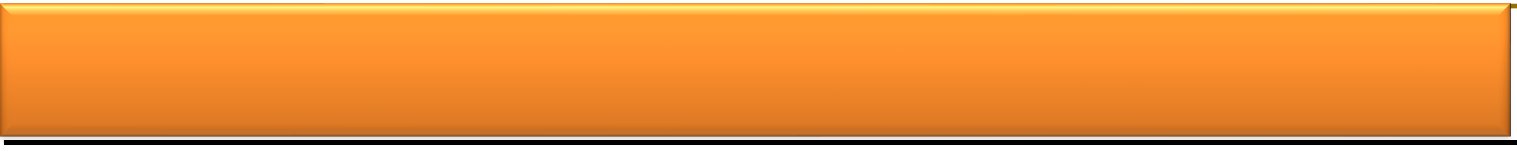 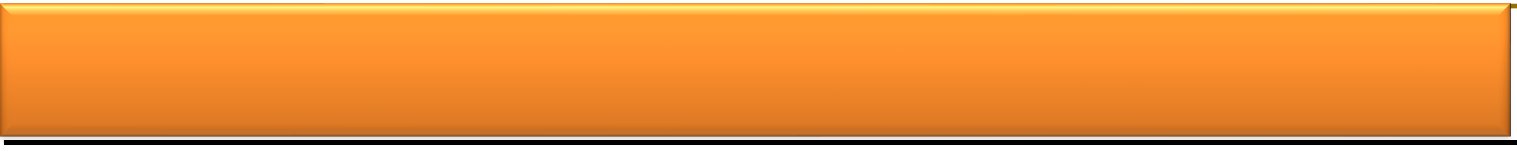 Not: Bu çalışma programı örnek olup, çalışma saatlerini kendinize göre güncellemelisiniz.        NEBAHAT ŞİFA AİHL 10.SINIF ÖRNEK ÇALIŞMA PLANI        NEBAHAT ŞİFA AİHL 10.SINIF ÖRNEK ÇALIŞMA PLANI        NEBAHAT ŞİFA AİHL 10.SINIF ÖRNEK ÇALIŞMA PLANI        NEBAHAT ŞİFA AİHL 10.SINIF ÖRNEK ÇALIŞMA PLANI        NEBAHAT ŞİFA AİHL 10.SINIF ÖRNEK ÇALIŞMA PLANI        NEBAHAT ŞİFA AİHL 10.SINIF ÖRNEK ÇALIŞMA PLANI        NEBAHAT ŞİFA AİHL 10.SINIF ÖRNEK ÇALIŞMA PLANI        NEBAHAT ŞİFA AİHL 10.SINIF ÖRNEK ÇALIŞMA PLANI        NEBAHAT ŞİFA AİHL 10.SINIF ÖRNEK ÇALIŞMA PLANISaatÇalışmaSaatleriPazartesiSalıÇarşambaPerşembeCumaCumartesiPazar16.00-17.00DinlenmeDinlenmeDinlenmeDinlenmeDinlenmeDinlenmeDinlenme17.00-17.30Günün TekrarıGünün TekrarıGünün TekrarıGünün TekrarıGünün TekrarıParagrafParagraf17.30-17.40DinlenmeDinlenmeDinlenmeDinlenmeDinlenmeDinlenmeDinlenme17.40-18.30FizikParagrafKimyaFizikFizikDin K./FelsefeMatematik(9. Sınıf)18.30-19.00Yemek DinlenmeYemek DinlenmeYemek DinlenmeYemek DinlenmeYemek DinlenmeYemek DinlenmeYemek Dinlenme19.00-19.50ParagrafMatematikEdebiyatCoğrafyaKimyaTarih(9. Sınıf)Coğrafya(9. Sınıf)19.50-20.00DinlenmeDinlenmeDinlenmeDinlenmeDinlenmeDinlenmeDinlenme20.00-20.50MatematikTarihYabancı DilMatematikBiyolojiTürkçeMatematik20.50-21.00DinlenmeDinlenmeDinlenmeDinlenmeDinlenmeDinlenmeDinlenme21.00-21.50Matematik(9. Sınıf)Fizik(9. Sınıf)BiyolojiMatematik(9. Sınıf)Matematik(9. Sınıf)Kimya(9. Sınıf)Biyoloji(9. Sınıf)21.50-22.30DinlenmeDinlenmeDinlenmeDinlenmeDinlenmeDinlenmeDinlenme22.30-23.00Kitap OkumaKitap OkumaKitap OkumaKitap OkumaKitap OkumaKitap OkumaKitap OkumaUyuma SaatiUyuma SaatiUyuma SaatiUyuma SaatiUyuma SaatiUyuma SaatiUyuma Saati